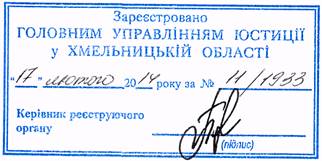 З М І Н Идо Положення про відзнаки Хмельницької обласної державної адміністрації1. Пункт 2 викласти у новій редакції:“2. Почесна Грамота, Подяка є формою відзначення та заохочення, яка застосовується до осіб, визначених Законом України “Про місцеві державні адміністрації” та регламентом Хмельницької обласної державної адміністрації.”2. У пункті 3 слова “службового, військового обов’язку” замінити словами “посадових обов’язків”; слова “миротворчу, благодійницьку,”, “послідовний” виключити.3. У пункті 4 слова “судових органів та органів прокуратури області” виключити.4. У пункті 7 слова “об’єднань громадян” виключити.Заступник головиадміністрації									    В.ГалищукЗатвердженоРозпорядження голови обласної державної адміністрації 14.02.2014 року № 56/2014-р